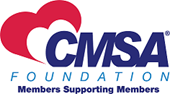 Application Deadline:   April 1, 2024
   PURPOSE of CMPI and CMR Awards:    CMSA Foundation’s Case Management Practice Improvement Award and Case Management Research Award recognize an individual, group, or organization that uses findings from a research or quality/performance improvement (QI/PI) initiative for innovation in the advancement of case management practice and/or improved client outcomes.   These awards have been established to:   1.  Honor successful efforts to promote
evidence-based case management practice;   2.  Acknowledge exceptional efforts to research best practice innovation that help quantify
and define outcomes in case management;   3.  Encourage activities which aim to advance case management; and    4.  Recognize innovation to foster evidence-based practice components defined by the CMSA Standards of Practice for Case Management. Case management individuals, groups, or organizations may submit more than one entry. However, only one award will be selected.
For questions, please contact:Michele LeeE: mlee@parthenonmgmt.comCase Management
Practice Improvement Award (CMPI)This award pays tribute to the case management individual, group or organization offering the most outstanding evidence-based practice program.Submit Today!Download and save this form to your computer.  Type directly into the entry form. Be sure to save your work. This is what the judges will use to judge your entry, so provide complete and concise descriptions.Be thorough, specific and precise. This explanation of activities will be the only information the reviewers have to determine the effectiveness of your research/evidence-based practice work. Judges will be reviewing:Originality of the evidence-based practice initiative;A minimum 6 months of post intervention data is required; Ability to demonstrate tracking & monitoring;Success in meeting objectives;Effectiveness in advancing case management practice and knowledge;Eligible entries will be accepted: 
Through April 1, 2024Once complete, attach your entry in its original format to an email and send to foundation@cmsa.org Do not convert document to other formats.Subject line of your entry email should read:  CM Practice Improvement Award: <<Your Name>>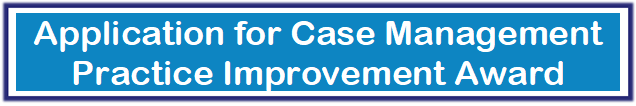 Complete Entry Form and Email to foundation@cmsa.org by April 1, 2024
Applicant Type:  	   Individual	 Group / Department    	 Organization	Application / Initiative Title:       Primary Contact Name:       Organization Name (if applicable):      Address:       Phone:                                                         		Email:       	The following performance/quality improvement format uses a PDCA methodology. 
Other standard and appropriate PI/QM methodologies used by your organization are acceptable.PLANDOCHECKACTPlease include attachments for any other supporting materials, if necessary.  Examples include:An entire article, if publishedBibliographyGraphs, tables, or figuresSubmit ALL documentation and completed application to foundation@cmsa.org no later than April 1.Please leave application in WORD format and DO NOT convert to other document styles. Do not try to scan application and attachments into one document.  Send each document as an attachment. We will combine application with your attachments into one report for review committee.SPECIAL RECOGNITION:Winning project and recipient will be recognized at the CMSA Annual Conference in June.  Recipient will receive a $1,500 cash award Recipient will submit an article about their project for CMSA Today magazine by Sept 1.  Recipient will present details on their project in an all-member webinar within 6 months following the annual conference.  Recipient will have an opportunity to submit a blog for cmsa.org regarding their project.Recipient will be asked to share a project summary and outcomes overview for the Foundation’s newly formed repository of best practices for research and process improvement accessible by CMSA members. I agree to participate in the above recognition activities and share more information about this project with CMSA members.  No, I do not agree to participate in the above recognition activities to share more information about this project. If answering no, please share more about your concerns or restrictions:       My digital signature indicates that the above application is complete and accurate and I have the authority to share this information with the CMSA Foundation Board of Directors for review.  Signature     						       Date     			In 500 words or less, provide a brief background of the Case Management Practice Improvement (CMPI) Initiative for which you are submitting the award application.
     What was identified as the problem area or opportunity to be improved?  How was the opportunity or problem identified? Why is this opportunity for improvement important to address?  Summarize in 350 words or less.What is the data source?	   Medical Records	   Administrative Data     	   Claims Metrics	   Survey Data	   Predictive Modeling 	   Quality Measures 	   Other:        Sample Information	 No Sample - Explain:       If sample size used, describe the sample from an entire eligible population or database. 	Describe Data Used:        (ex. Data source is Medical Records, data used is hospital discharge)Describe Sample Used from Data:       (ex. Sample is hospital discharges with COPD over the age of 65)Sample Size:       What PI methodology did you use? Choose one from menu below:    PDCA               Six Sigma               Other (please describe):        What is the time period for monitoring the above performance outcome measurements?
Baseline Dates:        First Measurement Dates:        Second Measurement Dates (if applicable):        Other:       What is the benchmark (best practice) for this initiative?  Provide the benchmark and source or how it was identified, (if appropriate):      OR  What are the performance goal(s) or outcome metrics?:        
How will this process improve the practice of Case Management as outlined in CMSA’s Standards of Practice? Please Explain:         List the intervention used to improve the process and the dates of implementation:Begin Date of Intervention:        End Date of Intervention:      Describe intervention, and the steps or process of implementation:      Describe the engagement of the team overseeing this initiative.  Consider these questions in your description.  How many participated? Staff, volunteers, etc…  Were patients/ consumers reimbursed/ incentivized?  How was the team persuaded to make a change? How was the team supervised? Were any quality controls used?      Other Comments on intervention process or implementation, if needed:      After the first measurement period, what were the results of the performance outcome compared to the benchmark and/or goal?

Please list here for EACH benchmark/goal:Benchmark/goal/metric name:       Baseline measurement results:       First measurement results:       Second measurement results (if appropriate):       
Other:       Benchmark/goal/metric name:       Baseline measurement results:       First measurement results:       Second measurement results (if appropriate):       
Other:       Benchmark/goal/metric name:       Baseline measurement results:       First measurement results:       Second measurement results (if appropriate):       
Other:       Quantify any financial cost savings, if applicable include your Return on Investment.Analysis and conclusions: Identify and describe any barriers to improvement and conclusions drawn. Limit 350 words or less.What are the recommendations/actions suggested for the next improvement period based on the analysis and barriers identified above? Please include any lessons learned or suggestions for others embarking on a similar project.What is the next timeframe for re-evaluation?      Evaluate results and communicate as appropriate to relevant parties: Please specify to whom and when you are reporting the results (other departments, committees, etc.).As a result of the PI process, what formal changes were implemented, if any?

  Corporate Administrative Policy
  Departmental Operational Process Guideline
  Staffing / Organization
  Other:        
What are your plans for sustaining the change created in this initiative?       